14 группа ПР.История.ЛЕКЦИЯ. Внешняя политика России во второй четверти XIX века Одно из направлений внешней политики России времен Николая I – это противостояние опасности революции, идущей извне. Приоритеты во внешней политики России во второй четверти XIX века свелись к следующему: -достижение господствующего положения в Европе; -уничтожение революционных выступлений; -решение восточной проблемы, которое означало бы включение в Россию новых территорий на Востоке, получение контроля над проливами Босфор и Дарданеллы; ---расширение сфер влияния России на Балканах и в Закавказье при помощи национально-освободительной деятельности христианских народов Османской империи. Главным направлением во внешней политики стало восточное. 1.Русско-иранская война 1826-1828 гг. С помощью Англии войну начал Иран, желавший возвратить себе утраченные в начале XIX века земли. В скором времени его войска были побеждены. По Туркманчайскому мирному договору 1828 года к России отошла Восточная Армения, а Иран заплатил России контрибуцию. 
2. Русско-турецкая война 1828-1829 гг. Русско-турецкая война 1828-1829 гг. началась в результате действий турецкой стороны, недовольной помощью, которую Россия оказывала национально-освободительному движению в Греции, и закрывшей проливы для русских судов. Помощь Турции предоставили Англия, Франция и Австрия. Войска султана были побеждены. По Адрианопольскому мирному договору 1829 г. к России перешли Южная Бессарабия с устьем Дуная, земли в Закавказье, Кавказское побережье Чёрного моря. Черноморские проливы открывались для русских кораблей. Турция выплатила контрибуцию. Греция получила независимость, усилилась автономия Сербии, Валахии и Молдавии. 
3.КРЫМСКАЯ ВОЙНА-1853-1856Г.Г.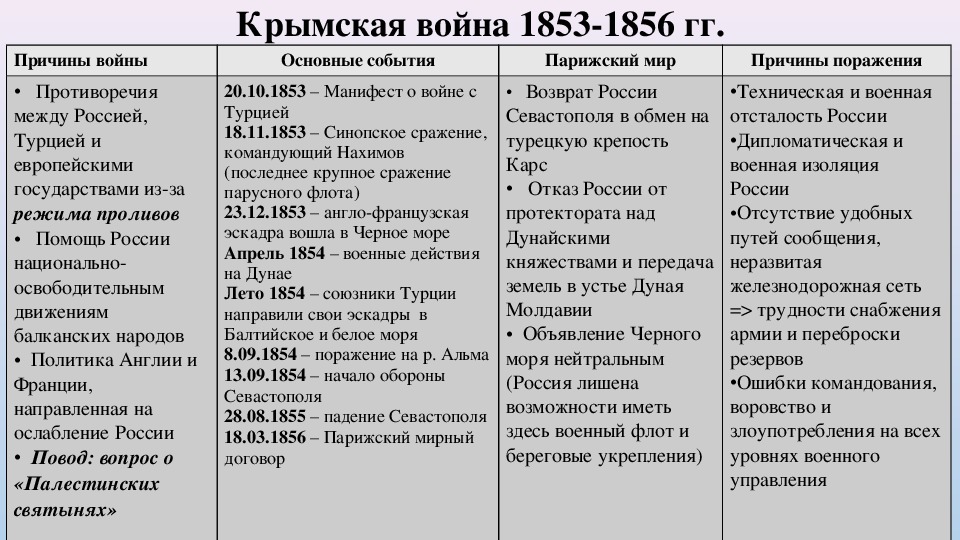 Вопросы и задания1. Выделите основные проблемы внешней политики Николая I. 2. Охарактеризуйте русско-турецкую войну 1828 – 1829 гг.: а) причины; б) ход; в) итоги. 3.Объясните, почему в XVII – XIX вв. между Россией и Турцией постоянно велись войны. 4. Охарактеризуйте Кавказскую войну: а) причины; б) ход; в) итоги. 5. Выявите причины, по которым Николай I решил вмешаться в события в Европе. 6.Охарактеризуйте Крымскую войну: а) причины; б) ход; в) итоги. 7.Дайте оценку внешней политике Николая I.14 группа ПР.История.Практическая работа по истории на тему: Крымская война 1853-1856г.г. Героическая оборона Севастополя, ее значение. Задание № 1. Во время обороны Севастополя по приказу главнокомандующего следовало затопить часть кораблей Черноморского флота. Вице-адмирал В.А. Корнилов высказал несогласие с решением главнокомандующего. Внимательно прочитайте документы и ответьте на поставленный вопрос. Из приказа В.А. Корнилова по флоту о затоплении кораблей. 11 сентября 1854 г. «Товарищи! Войска наши после кровавой битвы с превосходящим неприятелем отошли к Севастополю, чтоб грудью защищать его… Главнокомандующий решил затопить 5 старых кораблей на фарватере: они временно преградят вход на рейд… Грустно уничтожать свой труд: много было употреблено нами усилий, чтоб держать корабли, обреченные жертве, но надобно покориться необходимости…» Из приказа П.С. Нахимова о затоплении кораблей. 14 сентября 1854 г. «Неприятель подступает к городу, в котором весьма мало гарнизона; я в необходимости нахожусь затопить суда вверенной мне эскадры, а оставшиеся на них команды с абордажным оружием присоединить к гарнизону…» Почему Корнилов возражал против затопления кораблей, но, тем не менее, и он сам, и адмирал Нахимов не только выполнили этот приказ, но и нашли слова для подчиненных, показывающие правильность этого решения? Задание № 2. Прочитайте и проанализируйте отрывок из письма Л.Н. Толстого – участника обороны Севастополя. «Дух в войсках выше всякого описания. Во времена древней Греции не было столько геройства. Корнилов, объезжая войска, вместо: «Здорово, ребята», говорил: «Нужно умирать, ребята, умрете?» и войска отвечали: «Умрем, ваше превосходительство, ура!» И это был не эффект, а на лице каждого видно было, что не шутя, а взаправду, и уже 22 тысячи исполнили это обещание…» Чем вы можете объяснить тот дух солдат, который проявился во время обороны Севастополя?Задание № 3. О причинах поражения России в Крымской войне
«Мысль о том, что к войне надо готовиться заранее, просто не приходила… в голову… Так закладывался фундамент предстоящего поражения России в Крымской войне. Слишком много было в русской армии и на флоте престарелых начальников. «Недостаток размышлений наших генералов губит нашу армию», - писал в ноябре 1853 года Корнилов…» (Экштут С. «Действовать и не быть пешкой на белом свете»)

«Нехватка боеприпасов в городе (Севастополе) ощущалась все острее, а плотность огня осадных батарей противника непрерывно нарастала… Чтобы хоть в какой-то степени смягчить снарядный голод, был организован сбор ядер, неразорвавшихся бомб и свинцовых пуль для картечи… Отмечая «осязательный недостаток в снарядах и порохе», один из участников обороны города писал: «… на десять неприятельских выстрелов мы могли ответить двумя-тремя выстрелами». (Адмирал Нахимов: статьи и очерки) Что стало причиной поражения России в Крымской войне?Задание № 4. Заполните таблицу "Крымская война"Задание № 5.Тест 1. Что было причиной Крымской войны?
       А    Стремление защитить интересы славянских народов 
       Б    Стремление России, Англии и Франции поделить владения Турции
       В    Стремление расширить влияние католической церкви в Крыму 
       Г    Борьба за испанское наследство 
2.Что стало поводом к Крымской войне?
       А    Борьба за независимость в Болгарии 
       Б    Вступление Украины в НАТО 
       В    Попытка захватить черноморские курорты 
       Г    Вопрос о "Святых местах" в Палестине, принадлежавшей Турции 
3.Когда Россия ввела войска в дунайские княжества Молдавию и Валахию? 
       А    октябрь 1853 г.  Б    май 1853 г.  В    декабрь 1853 г.  Г    январь 1854 г. 
4.Когда состоялось Синопское морское сражение?
       А    18(30) ноября 1853 г.  Б    1(13) ноября 1854 г. 
       В    5(17) сентября 1853 г. Г    10(22) июля 1855 г. 
5.Какой договор был заключен по окончании Крымской войны?
       А    Лондонский мирный договор 1856 г. Б    Китайское мирное соглашение 
       В    Палестинский мирный договор  Г    Парижский мирный договор 1856 г. 
6.Когда и где был смертельно ранен адмирал Нахимов?
       А    17 февраля 1856 г. в Париже    Б    28 июня 1855 г. на Малаховом кургане 
       В    29 сентября 1854 г. в Москве  Г    15 декабря 1855 г. в Англии 
7.В каком году адмирал Истомин был переведен на Черноморский флот?
       А    1836 г.    Б    1845 г.      В    1850 г.    Г    1856 г. 
8.Когда состоялось сражение на реке Альма?
       А    12 декабря 1855 г.  Б    13 августа 1853 г.  В    20 сентября 1854 г.  Г    4 мая 1854 г. 
9.По условиям мирного договора Россия лишилась...
       А    Западной Палестины  Б    Флота на Белом море 
       В    Восточной Палестины  Г    Южной Бессарабии 
10.С какого года Наполеон Третий был императором Франции?
       А    1851 г.    Б    1843 г.  В    1880 г. Г    Он не был французским императором Лекция. Отмена крепостного права и реформы 60 —70-х гг. XIX в. Император Николай I скончался в разгар Крымской войны. 19 февраля 1855 г. на трон взошел его сын Александр II. Потребности экономического развития страны и последствия поражения в Крымской войне поставили его перед необходимостью проведения решительных реформ. Главной из них была отмена крепостного права. В речи перед представителями московского дворянства 30 марта 1856 г. Александр II заявил, что лучше дать свободу крестьянам сверху, чем ждать, пока это произойдет снизу. В конце 1856 — начале 1857 г. был создан Секретный комитет для подготовки реформы, но входившие в его состав убежденные крепостники делали все, чтобы затянуть его работу. Тогда Александр пошел обходным путем. По его просьбе в конце 1857 г. виленский генерал-губернатор В. И. Назимов склонил дворян своих губерний подать царю просьбу об освобождении крестьян. Программа отмены крепостного права содержалась в опубликованном рескрипте (от лат. rescribo — письменно отвечаю) на имя Назимова. Для разработки условий реформы рескрипт предписывал создать губернские дворянские комитеты. В феврале 1858 г. Секретный комитет был переименован в Главный комитет по крестьянскому делу. Он утвердил требование об обязательном наделении крестьян землей за выкуп. Позже Главный комитет был преобразован в Редакционные комиссии (они занимались «редактированием» подготовленных губернскими дворянскими комитетами проектов) во главе с либералом Я. И. Ростовцевым. В работе ко- миссий участвовали товарищ министра внутренних дел Н. А. Милютин, славянофилы Ю.Ф. Самарин и В. А. Черкасский. Поступавшие проекты в основном учитывали помещичьи интересы, но в Редакционных комиссиях они были серьезно изменены в пользу крестьян. 19 февраля 1861 г., в годовщину своего вступления на престол, Александр II подписал Манифест об отмене крепостного права. Причины отмены крепостного права в России:1.Кризис феодально-крепостнической системы хозяйства и экономическая исчерпанность ее дальнейшего развития (сокращение экспорта хлеба за границу; крестьянские повинности – барщина и оброк – достигли наивысшего предела; кризис дворянства как сословия 3,5% дворян были беспоместными, 45,9% дворян имели менее 20 душ крепостных)2.Социальная напряженность в стране и массовые крестьянские выступления за отмену крепостного права, принявшие в период Крымской войны форму самовольного ухода от помещика в ополчение, за участие в котором якобы полагалась свобода от крепостной зависимости3.Поражение России в Крымской войне, вызванное ее военно-экономической отсталостью, и общественное сознание необходимости реформ в странеУсловия освобождения крестьян. 1.Бывшие помещичьи крестьяне приобрели личную свободу. Они могли свободно наниматься на работу, уйти в город или заняться промыслами. 2.Признавалось право собственности помещика на все земли. Исходя из этого крестьяне наделялись усадебной и полевой землей не безвозмездно, а за повинности, а позже — за выкуп. Преимущество отдавалось «полюбовному соглашению» между крестьянами и помещиком. В случае невозможности достижения такого соглашения в действие вступали нормы, предусмотренные реформаторами. 3.В течение первых трех лет реформы составлялись уставные грамоты, определявшие конкретные условия освобождения крестьян. Крестьяне до момента перехода на выкуп переводились на положение временнообязанных. 4.Размеры крестьянских наделов определялись местными положениями. Россия была поделена на три полосы: черноземная, нечерноземная и степная. В каждой из них определялись нормы наделов. Крестьянам предполагалось передать те наделы, которыми они пользовались до реформы. Если отводимый крестьянину надел был больше нормы, то помещик имел право отрезать излишек (так называемые отрезки). И наоборот, если фактический надел крестьянина был меньше нормы, то помещику приходилось прирезать земли. 5.Временнообязанные крестьяне должны были выполнять в пользу помещика повинности в виде денежного оброка или барщины. Период перехода от повинностей к выкупу растянулся на 20 лет (с 1863 по 1883 г.). Лишь в западных губерниях все крестьяне были сразу переведены в разряд крестьян-собственников.5.Разумеется, мало, кто из крестьян мог сразу выплатить помещику весь выкуп. Но помещик был заинтересован в получении именно всей суммы сразу. Поэтому была проведена выкупная операция с участием государства. Крестьяне получали государственный кредит в размере 80 % выкупной суммы. Помещики получали эти 80 % сразу после заключения выкупной сделки. Остальные 20 % можно было выплатить помещику либо деньгами, либо работой, по договоренности. Кредит государству возвращался в течение 49 лет в форме выкупных платежей с процентами. Сумма этих платежей в итоге намного (почти на 300 %) превышала затраты государства.  Буржуазные реформы 60-70 х г.г.19 века.I.Военная реформаУтверждена манифестом о всеобщей воинской повинности. Ознаменовал переход от принципа рекрутского набора в армии к всесословной воинской повинности. Их основной целью было сокращение армии в мирное время и одновременно обеспечение возможности ее развертывания во время войны.Содержание:- сокращение численности армии на 40 %;- создание сети военных и юнкерских училищ, куда принимались представители всех сословий;- усовершенствование системы военного управления, введение военных округов (1864 г.), создание Главного штаба;- создание военных судов, военной прокуратуры;- отмена телесных наказаний (за исключением розг для особых "оштрафованных") в армии;- перевооружение армии и флота (принятие нарезных стальных орудий, новых винтовок и т.д.), реконструкция казенных военных заводов;-введение всеобщей воинской повинности (с 1 января 1874) II.Земская реформаПринципы:-Отдаление земств от административной власти-Всесословное выборное земское председательство-Хозяйственно-финансовая самостоятельность земств-Создавались губернские и уездные земские собрания и земские управы - и те, и другие выборные, на началах бессословности.III.Судебная реформа:- вводился бессословный характер судебной деятельности, то есть формальное равенство всех сословий перед законом- провозглашалась несменяемость судей и независимость их от административных властей- вводилась гласность и состязательность судопроизводства- учреждалась адвокатура (присяжные или частные поверенные)- создавался институт присяжных заседателей для рассмотрения сложных уголовных дел- вводилась выборность некоторых судебных органов (мировые судьи)- упрощена система судопроизводства и сокращено число судебных инстанций- изменена система предварительного следствия. Теперь оно осуществлялось не полицией, а судебными следователями, входившими в состав окружных судовIV.Реформы в области образования и печати. Дальнейшее развитие страны имело на своем пути серьезное препятствие — низкий образовательный уровень населения и отсутствие системы массовой подготовки специалистов. Положение о начальных училищах (1864) ввело помимо государственных и церковно-приходских земские и воскресные училища. Средние учебные заведения — гимназии — были разделены на классические и реальные. В классических гимназиях предпочтение отдавалось гуманитарным предметам, изучались древние языки, велась подготовка к поступлению в университеты. Реальные гимназии готовили специалистов для промышленности и торговли. Здесь особое внимание уделялось точным наукам, естествознанию. Выпускники реальных гимназий могли поступать только в технические высшие учебные заведения. В 1871 г. различие между классическими и реальными гимназиями еще более усилилось. В классических гимназиях ввели восьмилетний срок обучения. Реальные гимназии были переименованы в училища с шестилетним сроком обучения. В 1865 г. насчитывалось 96 гимназий, а в середине 90-х гг. XIX в. — уже около 600. 18 июня 1863 г. был утвержден новый устав университетов. Он заметно ослаблял бюрократическую опеку и провозглашал внутреннюю автономию университетов. В 1858 г. появились женские гимназии. На рубеже 70 — 80-х гг. XIX в. женщин стали допускать в университеты на правах вольных слушательниц. В 60—70-е гг. XIX в. были организованы Высшие женские курсы с университетской программой в Москве и Петербурге. Так Россия стала второй (после Швейцарии) страной мира, где имелось высшее женское образование. 12 мая 1862 г. были приняты Временные правила по цензуре, в целом носившие благожелательный характер по отношению к изданиям. Критические материалы было разрешено помещать только в изданиях с подписной ценой не ниже 7 рублей в год, недоступных для простого народа. Подобный порядок был установлен и для книг. ВОПРОСЫ И ЗАДАНИЯ 1. Как шла подготовка к крестьянской реформе 1861 г.? 2. Каковы были условия освобождения крестьян в 1861 г.? Как было организовано управление крестьянами? 3. Вскоре после отмены крепостного права в России произошла отмена рабства в США. Можно ли считать, что это события одного порядка? Свой ответ аргументируйте. 4. Что такое земства? Как проходили выборы в земства? Какие функции они имели? 5. Как изменилось судопроизводство после судебной реформы 1864 г.? Почему эту реформу считают самой радикальной? 6. Какие преобразования проводились в ходе осуществления военной реформы? 7. Расскажите о реформах в сфере образования и печати. 8. Что такое контрреформы? В чем их причины? Какие изменения произошли в рамках политики контрреформ?  05.06.20г. 11 группа СВ. ИсторияПРАКТИЧЕСКОЕ ЗАНЯТИЕ ПО ИСТОРИИ НА ТЕМУ: «ЗНАЧЕНИЕ РЕФОРМ В РОССИИ ВО 2 ПОЛ. 19 ВЕКА»Задание 1. Условия освобождения крепостных крестьян: 1.2.3.Задание 2. Выберите правильный ответ.1.Какие крестьяне считались временнообязанными:а) крестьяне, не заключившие выкупные сделки со своими помещиками после объявления реформыб) крестьяне, записавшиеся в народное ополчениев) государственные крестьяне 2.Временнообязанные крестьяне должны были: а) принимать участие в общественных работах в своем уезде б) бесплатно трудиться на государство 2 раза в неделю в) платить оброк или отрабатывать барщину в пользу своего бывшего владельца3.Что такое отрезки:а) земля, которой наделялись крестьяне по реформе 1861 г.б) часть крестьянского надела, оказавшаяся «лишней» по сравнению с установленной в 1861 г. нормойв) земля, которую отрезали у помещиков в пользу крестьян4. Кто такой мировой посредник:а)представитель помещиков, участвующий в разработке крестьянской реформыб) представитель крестьянской общины, участвующий в разрешении  споров между помещиком и крестьянамив) представитель дворянства, призванный следить за осуществлением  крестьянской реформы на местах   Задание 3. На основе представленных ниже данных сформулируйте и запишите выводы о характере крестьянской реформы:Средний надел крестьянина до реформы составлял 4,4 десятины, после реформы – 3,6 десятины.В Московской губернии крестьянская семья в среднем должна была заплатить за землю 500 руб. При этом изба стоила 30-40 руб., лошадь – 15-20 руб.Стоимость крестьянской земли была оценена в 500 руб., заплатили же крестьяне 1,5 млрд. руб.Задание 4. Заполнить таблицу « Буржуазные реформы Александра II».Задание 5. Ответьте на вопрос.Какую роль в развитии государства сыграли преобразования императора Александра II? Задание 6. Определите значение следующих историко-правовых понятий и терминов: Городская дума; « Городская реформа 1870 года», Земская реформа 1864 года, имущественный ценз; мировой судья; выкупные платежи; ценз оседлости; выборщики; Земская управа.ДатыПричиныПоводПротивоборствующие стороныРезультатыРеформыСущность реформыРезультаты 